План – конспектурока математика в 1 классеУМК «Перспектива» Тема урока: Число 4. Цифра 4. Цели и задачи: познакомить с числом и цифрой 4; рассмотреть числовые равенства 1+3=4, 3+1=4, 2+2=4, 4-1=3, 4-2=2, 4-3=1; формировать представление  о четырехугольнике; развивать логическое мышление, память, внимание, наблюдательность, речь, творческие способности, умение анализировать. Планируемые результаты: учащиеся научатся воспроизводить последовательность чисел от 1 до 10  как в прямом, так и в обратном порядке, начиная с любого числа; определять состав числа 4; соотносить число и цифру 4; выполнять мыслительные операции анализа и синтеза и делать умозаключения; оценивать себя, границы своего знания и незнания; работать в паре и оценивать товарища. Ход урока Организационный момент.  - «Ум и сердце в работу вложи, каждой секундой в труде дорожи!» - это девиз нашего урока. - Подумайте, как эти слова связаны с нашими уроками?Актуализация знаний.1. Логическая разминка  - Разгадайте ребусы, которые я для вас приготовила:  ПО2Л (подвал)         С3Ж (стриж)             3О (трио)    2. Устный счет 	- Назовите предыдущее число для чисел 9, 7, 10. - Назовите последующее число для чисел 5, 8, 4. Назовите соседей чисел 6, 3, 2. - Сосчитайте: от 1 до 10 и обратно; от 3 до 6; от 6 до 10; от 8 до 4. Самоопределение к деятельности   - Решите задачки: Три пушистых кошечки Улеглись в лукошечки. Тут одна к ним прибежала. Сколько вместе кошек стало?    (4) Я рисую кошкин дом: Три окошка, дверь с крыльцом, Наверху еще окно, Чтобы не было темно. Посчитай окошки В домике у кошки.   (4)- Что общего в загадках?  ( В них встречается число 4) - Кто догадался, какую тему мы будем изучать сегодня на уроке?  (Число и цифра 4)  - Какую цель вы поставите перед собой?Работа по теме урока1. Работа над составом числа 4 - Положите 4 палочки, отодвиньте 1 палочку. Какое выражение можно записать?                            4 = 3 + 1  - Положите 4 палочки, отодвиньте 2 палочки. Какое выражение можно составить?                      4 = 2 + 2 - Положите 4 палочки, отодвиньте 3 палочки. Какое выражение можно составить?                      4 = 1 + 3   2.Работа по учебнику- Назовите соседей числа четыре?- За каким числом следует число четыре? - Какие числа предшествуют числу четыре? - Назовите четыре стороны света, четыре времени года, четыре времени суток? - Где еще встречается число четыре?  (номер квартиры, день рождения, …)- Откройте учебник на стр.62 - 63  (Задания 1, 2, 3) 2. Работа в «Рабочей тетради»  - стр. 48 - 49 За тремя идут четыре, Острый локоть оттопыря.       (С. Маршак)  - На что похожа цифра 4?  Гляди: четыре  - это стул, Который я перевернул.    (Г.Виеру)- Нарисуйте по стрелкам цифру 3, раскрасьте ее красным цветом. - Составьте выражение по рисунку:   3 + 1 = 4Физкультминутка Закрепление изученного материалаРабота в учебнике – № 3, 4, 5. Работа в «Рабочей тетради» - стр. 46 – 47.   Упражнения для развития навыков письма 1.Пальчиковая гимнастика У овечек на шубках колечки,Те овечки пасутся у речки. (пальцами по очереди делать «колечки»)Их пасут две собаки лохматые, (пальцами обеих рук показать собак)Что виляют хвостами мохнатыми.(помахать кистями рук, как хвостиками) А пастух на пригорке у дерева(показать руками гору)На свирели играет затейливо. 2. Правила посадки при письме 3. Выполнение задания внизу на стр. 47Рефлексия - Какое количество предметов мы обозначим цифрой 4? - Как получить число 4? - Оцените свои достижения на уроке. (веер    )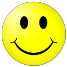 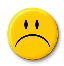 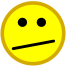 Итог урока - С чем мы познакомились сегодня на уроке? - Чему научились? - Где можно применить эти знания?